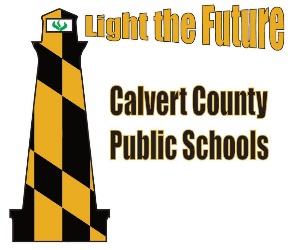 Lesson Overview:With its focus on teamwork and the two books chosen, this unit is ideally implemented in the fall. The unit’s Essential Question invites students to think about the big idea of teamwork – how we are better together. Weekly focus questions (listed on the unit calendar) refine and deepen understanding of the teamwork in relation to the week’s readings.At the completion of this unit, students will be able to explain the concept of teamwork and the importance of working together as a team. Teamwork is important to first graders because it provides a foundation for productive citizenship. Initial experiences with this concept will help students develop a better understanding of their roles in the classroom, family, and society. (R/ELA.MSDE.4/27/2012)Lesson Standards:CCR.R10 Read and comprehend complex literary and informational texts independently and proficiently. RI1 Ask and answer questions about key details in a text. RI1.1a access prior knowledge and experiencesRI1.2a use text features and graphic aids to facilitate understanding RI1.2b recall and discuss what is understood CCR.SL1 Prepare and participate effectively in a range of conversations and collaborations with diverse partners, building on others' ideas and expressing their own clearly and persuasively. SL1a.3 Participate in group discussions on a variety of topics. SL3.3 Identify an information need. SL5.3 Use available technology appropriately.5.A.1.d With guidance, use technology to present findings/conclusions in a variety of formats. (K,1) TL..1.A.1 Understand the uses of technology systems TL..1.A.1.b Use the mouse (or track pad) to perform computer functions (such as accessing an application, indicating a choice, or activating a hyperlink) TL..1.A.1.c Recognize symbols and icons used to identify common functions (such as the arrow, hyperlinks, printer, save) TL..1.A.1.d Use the keyboard to type letters and numbers and know how to u se special key functions TL.1.4.B.1 Use and understand how technology can be used to express ideas TL.1.5.A.1 Explore and use age- appropriate information resources available through technologyPrior Knowledge:Clever loginWixie (familiarity with sticker library, paint tools and text tools)PebbleGo (familiarity with maneuvering through the database)Student Objectives/ Outcomes:Students will…Demonstrate the meaning of the words honesty, respect, cooperation, and responsibility through class discussion and through a completed Wixie projectLocate information using an online databaseReflect on information needs and new knowledgeSummarize the information from PebbleGo and apply it to their Wixie projectUse the Wixie paint tools, text tool, and stickers appropriatelyWork cooperatively with their peers when necessaryMaterials: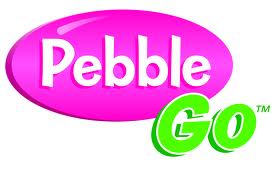 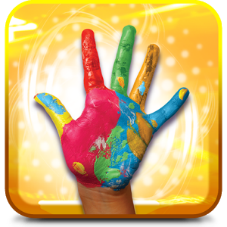 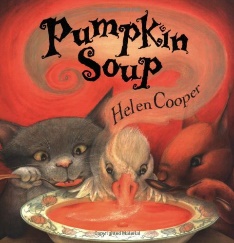 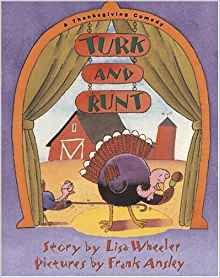 Engagement Question(s):Class Period 1: What does respect, responsibility, and cooperation look like at school, at home, and in your community?Class Period 2: How are we better together?Lesson Procedures:Class Period 1: Use the Smartboard slides to have an open discussion about the meaning of the words in the engagement questionUse each slide to support or engage discussionRead the story Pumpkin Soup by Helen CooperAfter reading the story go to the “teamwork” slide and ask the students about the ending of the story… what did the characters learn about working together?  If they don’t come up with “teamwork” on their own, you can click the box and the word “teamwork” will appear.Briefly discuss how the words we talked about today all tie together in teamwork.Use the “examples” slide to discuss specific examples from the storyDemonstrate how the students access PebbleGo and show them specifically how to get to the “Good Citizen” sectionDecide prior to class if student will listen to PebbleGo with a buddy, or as a table team, or individually.Go through the Wixie to show students what their end product will be after two class periods.Class Period 2:Use the Smartboard slides to review the discussion from last week.Begin with the word “teamwork”… ask students to keep this word in mind as you read today’s storyRead Turk and Runt by Lisa WheelerDiscuss how the essential question applies to this story… How are we better together?Review the student objectives for this lesson… the PebbleGo sections and the Wixie.Depending on how much time they had in the previous class, set a time limit on when they should have moved on to the Wixie.Assessment/:Class Period 1:As students are waiting in line, ask them to give an example of what respect, honesty, responsibility, or cooperation looks like at school.Class Period 2: As students are working on their Wixie, remind them that you can access all their Wixie pages and you will be checking on the work they have completed and leaving them messages.Closure/Exit:Class Period 1:Remind students that they will continue where they left off next class.Class Period 2:Let students know that we will take some time during the next class to share their Wixie’s with the classTeacher Planning & Prep:Decide if you want this to be a group or partner activity. For example, students can sit in a space with a buddy and go through the PebbleGo sections together or this could be done as a table group or individually.  Students could be given a choice.  Allow students to help each other when appropriate to complete the Wixie pages. Modify accordingly for students who may have difficulty with Wixie.  For example, they could choose one page to do instead of all of the pages.Another option for the Wixie pages would be to let the students record responses instead of having to use the text toolThe paper activity sheet versions from PebbleGo for each section are available as an alternative activity.Make sure all technology required is functioningUpload the Teamwork Wixie to each first grade class and have the Teamwork Example Wixie ready to show studentsMonitor the work the students have completed through the Wixie teacher access